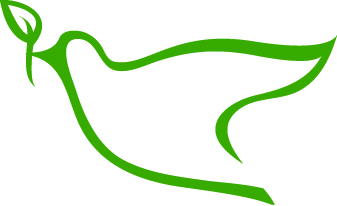 Por el alto el fuego y la paz en Gaza e IsraelOración inicialOh Dios, Fuente de Vida, Creador de Paz. . . venimos a Ti, buscando tu misericordia y compasión.  Oramos para que tu Espíritu inspire los corazones de aquellos que ahora están en guerra entre Israel, Gaza y Palestina.  Oramos para que se inicie un alto el fuego y las soluciones pacíficas garanticen el bienestar y la seguridad de todos en estas regiones.   Estamos angustiados y entristecidos por las acciones odiosas y violentas que provocan horror y miedo en los corazones de las víctimas inocentes.  Oh Dios, creemos que a través de tu poder, la luz de Cristo brillará entre todas las personas, irradiando paz y justicia, extendiéndose a través de todas las fronteras políticas, religiosas y nacionales.  Te lo pedimos en el nombre de Jesús.   Amén.    Escuchemos estas reflexiones con corazones llenos de oración(lecturas proporcionadas en las páginas siguientes)Primera lectura: Papa Francisco Segunda lectura: Rabino Irwin Keller, condado de Sonoma, CaliforniaTercera lectura: Equipo de Liderazgo de las Hermanas de la Misericordia de las AméricasIntenciones: Oramos con corazones esperanzados al presentar estas intenciones ante nuestro Dios:... por un alto el fuego inmediato y el fin de la violencia en Gaza e Israel.  Respuesta: Oramos con corazones esperanzados.... por los líderes mundiales con influencia en las regiones, que sus decisiones conducirán a una paz duradera.  Respuesta: Oramos con corazones esperanzados.... por todas las víctimas de la violencia que sufren como resultado de este conflicto, que el poder sanador de Dios las sostendrá.  Respuesta: Oramos con corazones esperanzados.Añadan sus propias intenciones.Oración conclusivaDios de misericordia y compasión, de gracia y reconciliación,
derrama tu poder sobre todos tus hijos en el Medio Oriente:
judíos, musulmanes y cristianos, palestinos e israelíes.
Que el odio se convierta en amor, el miedo en confianza, la desesperación en esperanza,
la opresión en libertad, la ocupación en liberación, que los encuentros violentos puedan ser reemplazados por abrazos amorosos,
y la paz y la justicia podrían ser experimentadas por todos.  Amén.Canción de clausura: Que haya paz en la TierraQue haya paz en la tierraY que empiece por mí.Que haya paz en la tierraLa paz que estaba destinada a ser.Con Dios nuestro Creadorsomos familia.Déjame caminar con los demásen perfecta armonía.Que la paz comience conmigo,que este sea el momento.Con cada paso que doyque este sea mi voto solemne;aprovechar cada momento y vivircada momento en paz eternamente.Que haya paz en la tierraY que empiece por mí.Escuchemos estos reflectores con corazones llenos de oración
(Utilícenlos ya que son útiles)Primera lecturaEl Papa Francisco expresó su «gran preocupación» por los enfrentamientos armados en Gaza e Israel e hizo un llamamiento urgente y apasionado «a quienes tienen la responsabilidad» de lograr un alto el fuego y «caminar por el camino de la paz» con la ayuda de la comunidad internacional. También denunció el asesinato de niños en este conflicto como «terrible e inaceptable».«En estos días, los violentos enfrentamientos armados se han apoderado de la Franja de Gaza e Israel, y corren el riesgo de degenerar en una espiral de muerte y destrucción». «Oremos incesantemente para que israelíes y palestinos puedan encontrar el camino del diálogo y del perdón, para convertirse en pacientes constructores de paz y de justicia, abriéndose, paso a paso, a una esperanza común y a una convivencia de hermanos y hermanas».Segunda lecturaPOEMA: Tomando partidoEl rabino de California Irwin Keller aboga por la paz incondicional. 1 de diciembre de 2023 Hoy estoy tomando partido. Estoy del lado de la Paz.La Paz, que no abandonaré incluso cuando su voz sea ahogada
por el dolor y el odio, la amargura de la pérdida, los gritos del bien y el mal.Estoy del lado de la Paz
cuyo nombre apenas se ha dicho en esta guerra sin ganadores.Sostendré la Paz en mis brazos,
y compartiré el aliento de mi cuerpo, no sea que la Paz se añada al recuento de cuerpos.Llamaré a la desescalada incluso cuando no quiera nada más que vengarme.
Lo haré al servicio de la Paz.Haré un claro en el matorral cubierto de causa y efecto
para que la Paz pueda respirar por un minuto y alcanzar el cielo.Haré lo que deba para salvar la vida de Paz.
Respiraré entre lágrimas. Tragaré el orgullo. Me morderé la lengua.
Ofreceré amor sin probar el mérito.Así que no me pidas que agite una bandera hoy a menos que sea la bandera de la Paz.
No me pidas que cante un himno a menos que sea un canto de Paz.
No me pidas que tome partido a menos que sea del lado de la Paz.Tercera lecturaDel Equipo de Liderazgo del Instituto de las Hermanas de la Misericordia de las Américas13 de octubre de 2023Nos entristece profundamente el horrible ataque de Hamás contra civiles inocentes en Israel y el bombardeo indiscriminado de Gaza por parte de Israel, que ya han causado miles de muertes de civiles. Nuestras oraciones están con las víctimas y las familias devastadas por esta explosión de brutalidad.Nuestros Asuntos Críticos de la no violencia y las mujeres y los niños exigen que hablemos. En todos estos conflictos, las mujeres y los niños son los más vulnerables y las principales víctimas de la violencia y la inhumanidad. La vida humana es sagrada, y rezamos por todos los rehenes de Hamás y por quienes viven en Gaza amenazados por la decisión del gobierno israelí de cortarles el acceso al agua, el combustible y la electricidad.Condenamos toda violencia y guerra, que sólo alimenta más violencia y representa lo que los Papas Juan Pablo II y Francisco lamentaron como «una derrota para la humanidad». Instamos a todas las partes a que sigan participando de buena fe en los esfuerzos diplomáticos en curso para poner fin a la violencia y evitar la escalada de acciones militares. Todos los líderes mundiales deben dar un paso atrás en este interminable ciclo de derramamiento de sangre y trabajar por un alto el fuego inmediato.No podemos permitirnos insensibilizarnos ante el ciclo constante de ataques y represalias. Estos son nuestros hermanos y hermanas; compartimos una fe común.Todos son hijos de Dios, merecedores de una oportunidad de vivir sus vidas en paz.En la Misericordia,El Equipo de Liderazgo del Instituto